                THE  OF HEALTH SCIENCESDD – 36, Sector – 1, , Kolkata - 700 064                                  Website: - http://www.wbuhs.ac.in ; EPBX: - 2321-3461 / 2334-6602; Fax: 2358- 0100Memo No.:  OG/WBUHS / 2016 -17/	0701	                                                    Date:  01  /  09/ 2016Schedule for M Sc Nursing and Post Basic B Sc Nursing Counselling  2016SD/-RegistrarWBUHSNotification for Counselling 01 -09-2016Counselling Fees Deposition03/09/2016 to 10/09/2016Registration for counselling( One time registration will be done only during first Round. No fresh registration will be done during second Round )03/09/2016 to 13/09/2016Choice filling for First Round03/09/2016 to 14/09/2016Choice locking for First Round14/09/2016First Round Result Processing 15/09/2016Publication of 1st Round Result16/09/2016Admission to the allotted Institution 17/09/2016 to 21/09/2016(Excluding Holydays)Vacant (after last date of 1st round admission) seat matrix publication for Second Round22/09/2016Choice filling for Second Round23/09/2016 to 26/09/2016(up to 11.00 AM)Choice locking for Second Round25/09/2016 to 26/09/2016(up to 11.00 AM)Second Round Result Processing 26/09/2016Publication of Second Round Result27/09/2016Admission to the allotted Institution 28/09/2016 to 01/10/2016(Excluding Holydays)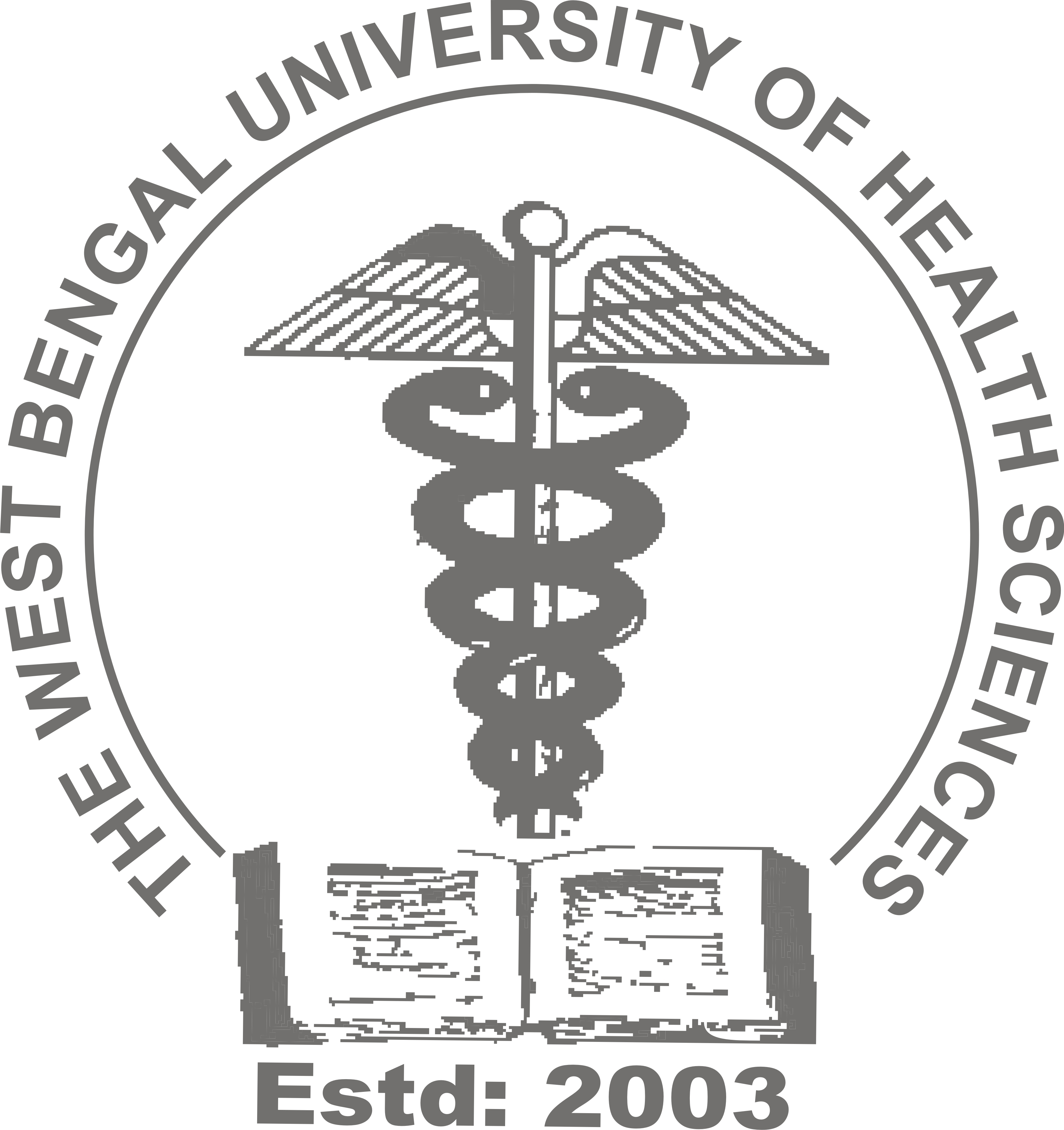 